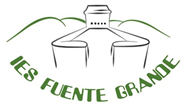 ACTIVIDAD 1Lengua Castellana y Literatura, 3° de ESOMiembros del grupo:1. Leed este fragmento de un texto legislativo. Escribid una descripción detallada de la finalidad de esta ley y de su estructura.LEY 11/2003, de 24 de noviembre, de Protección de los Animales.EL PRESIDENTE DE LA JUNTA DE ANDALUCIA A TODOS LOS QUE LA PRESENTE VIEREN, SABED:Que el Parlamento de Andalucía ha aprobado y yo, en nombre del Rey y por la autoridad que me confieren la Constitución y el Estatuto de Autonomía, promulgo y ordeno la publicación de la siguienteLEY DE PROTECCION DE LOS ANIMALESEXPOSICIÓN DE MOTIVOSEn las últimas décadas ha proliferado, en las sociedades más civilizadas, un sentimiento sin precedentes de protección, respeto y defensa de la naturaleza en general y de los animales en particular, convirtiéndose en un asunto de índole cultural que importa al conjunto de la ciudadanía. A este proceso de sensibilización han contribuido especialmente factores tanto científico-técnicos como filosóficos.De una parte, la ciencia, a través del estudio de la fisonomía animal, ha demostrado empíricamente que los argumentos que fueron esgrimidos durante tantos siglos para distanciarnos de los animales carecían de justificación, siendo cruciales en este proceso los modernos estudios sobre la genética. Al mismo tiempo, los estudios realizados sobre las capacidades sensoriales y cognoscitivas de los animales no han dejado duda sobre la posibilidad de que éstos puedan experimentar sentimientos como placer, miedo, estrés, ansiedad, dolor o felicidad.De otra parte, la constatación de estos datos ha generado, desde mediados de los años sesenta, un importante replanteamiento ético, en clave ideológica, en torno a la posición del hombre frente a los animales, con el objetivo fundamental de esclarecer dónde se halla la difusa frontera entre la protección de los animales y los intereses humanos. Todo ello ha dado origen a una nueva línea legislativa nacional e internacional en materia de protección de los animales. […]Artículo 3. Obligaciones.1. El poseedor de un animal objeto de protección por la presente Ley tiene las siguientes obligaciones:a) Mantenerlo en buenas condiciones higiénico-sanitarias, realizando cualquier tratamiento que se declare obligatorio y suministrándole la asistencia veterinaria que necesite.b) Proporcionarle un alojamiento adecuado según la raza o especie a la que pertenezca.c) Facilitarle la alimentación necesaria para su normal desarrollo.d) Cuidar y proteger al animal de las agresiones, situaciones de peligro, incomodidades y molestias que otras personas o animales les puedan ocasionar.e) Evitar las agresiones del animal a las personas o a otros animales, así como la producción de otro tipo de daños.f) Denunciar la pérdida del animal.2. El propietario de un animal objeto de protección por la presente Ley tiene las siguientes obligaciones:a) Obtener las autorizaciones, permisos o licencias necesarias, en cada caso, para estar en posesión del animal de que se trate.b) Efectuar la inscripción del animal en los registros o censos que en cada caso correspondan, según lo dispuesto en esta Ley y en la normativa vigente.3. Los facultativos veterinarios, en el ejercicio libre de la profesión o por cuenta ajena, tienen las siguientes obligaciones:a) Confeccionar un archivo con las fichas de los animales objeto de cualquier tratamiento, especificando los de carácter obligatorio, y que estarán, en todo momento, a disposición de la autoridad competente.b) Poner en conocimiento de la autoridad competente en la materia aquellos hechos que pudieran constituir cualquier incumplimiento de la presente Ley.4. Los profesionales dedicados a la cría, adiestramiento, cuidado temporal o acicalamiento de los animales de compañía dispensarán a estos un trato adecuado a sus características etológicas, además de cumplir con los requisitos que reglamentariamente se establezcan para el ejercicio de su profesión.2. Subrayad en el texto todos los marcadores textuales y otros cinco ejemplos de mecanismos de cohesión, anotando brevemente cómo funciona cada uno.